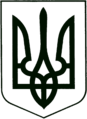 УКРАЇНА
МОГИЛІВ-ПОДІЛЬСЬКА МІСЬКА РАДА
ВІННИЦЬКОЇ ОБЛАСТІВИКОНАВЧИЙ КОМІТЕТ                                                           РІШЕННЯ №106Від 25 квітня 2024 року                                              м. Могилів-ПодільськийПро затвердження протоколу земельної комісії при виконавчому комітеті міської ради           Керуючись п. 34 ч. 1 ст. 26, п.п. 5 п. б ч. 1 ст. 33, ч. 1 ст. 59 Закону України «Про місцеве самоврядування в Україні», п. й ст. 12, ст.ст. 158-161 Земельного кодексу України, розглянувши матеріали, надані відділом земельних відносин міської ради, -виконавчий комітет міської ради ВИРІШИВ:1. Затвердити протокол №14 земельної комісії при виконавчому комітеті міської ради від 04 квітня 2024 року згідно з додатком.2. Контроль за виконанням даного рішення покласти на першого заступника міського голови Безмещука П.О.    Перший заступник міського голови                                     Петро БЕЗМЕЩУК                                                                                                Додаток                                                                                    до рішення виконавчого                                                                                    комітету міської ради                                                                                   від 25 квітня 2024 року №106Протокол №14земельної комісії при виконавчому комітеті міської радивід 04.04.2024                                                                   м. Могилів-ПодільськийМісце проведення: Могилів-Подільська міська рада, 3 поверх (зал засідань), 10:00 год.                                                                   Всього членів комісії - 11 чол.        Комісія затверджена рішенням виконавчого комітету міської радивід 25.02.2021 №62 «Про затвердження посадового складу земельної комісії при виконавчому комітеті міської ради».ПОРЯДОК ДЕННИЙПро розгляд звернення сільськогосподарського товариства з обмеженою відповідальністю «Прогрес», що зареєстроване за адресою: м. Вінниця,     вул. Пирогова, будинок 39, офіс 520.Голосували за затвердження порядку денного засідання земельної комісії: за - 8, проти - 0, утримались - 0.1. СЛУХАЛИ:   Безмещука Петра Олександровича - першого заступника міського голови, голову комісії, який повідомив про звернення сільськогосподарського товариства з обмеженою відповідальністю «Прогрес», що зареєстроване за адресою: м. Вінниця, вул. Пирогова, будинок 39, офіс 520, про те, що товариство на території Могилів-Подільського району (с. Суботівка), на протязі останніх 12 років займається сільськогосподарським виробництвом, вирощуванням сільськогосподарських культур, у тому числі насінництвом та надає послуги з вирощування насіння (гібридів кукурудзи) іноземній компанії ТОВ «Монсанто Насіння». У зверненні також зазначено, що місцевий землекористувач, житель с. Суботівки Григоревський Віктор Михайлович, нехтує всіма принципами добросусідства та вимогами закону щодо консолідації земель та використання земельних ділянок у масивах земель, Закону України «Про насіння і садивний матеріал», Закону України «Про меліорацію земель», відхиляє пропозиції товариства щодо проведення обміну земельними ділянками, правами користування, компенсації за не проведення посіву перехреснозапилюваних культур (кукурудзи), чим унеможливлює здійснення посівів гібридної кукурудзи, які потребують просторової ізоляції в межах 400-500 метрів від інших посівних таких культур. У свою чергу, товариство готове задля вирішення цієї ситуації на всі законні способи вирішення ситуації. На комісію запрошені: генеральний директор сільськогосподарського товариства з обмеженою відповідальністю «Прогрес» Коржинська Людмила Юріївна - присутня, гр. Григоревський Віктор Михайлович - присутній. Присутні: виконавчий директор сільськогосподарського товариства з обмеженою відповідальністю «Прогрес» Мельник Микола Андрійович, фахівець з земельних питань сільськогосподарського товариства з обмеженою відповідальністю Камінська Діана Миколаївна, юрист сільськогосподарського товариства з обмеженою відповідальністю «Прогрес» Баюш Валерій Якович, головний агроном сільськогосподарського товариства з обмеженою відповідальністю «Прогрес» Бойко Василь Григорович, гр. Григоревська Надія Вікторівна.ВИСТУПИЛИ:        Баюш Валерій Якович - юрист сільськогосподарського товариства з обмеженою відповідальністю «Прогрес», повідомив членів комісії, що товариством в 2024 році, було проведено посіви гібридної кукурудзи на земельних ділянках площею 120 га, з наявних 350 га під зрошувальними системами, та які засівались в минулих роках. На відновлення зрошувальних систем були витраченні великі кошти, тому товариство має на меті провести обмін земельними ділянками з гр. Григоревським Віктором Михайловичем, задля можливості ефективного використання земельних ділянок під зрошувальними системами. Всі пропозиції, щодо обміну ділянками, які були направлені сільськогосподарським товариством з обмеженою відповідальністю «Прогрес» до гр. Григоревського Віктора Михайловича, ним були відхиленні. Гр. Григоревський Віктор Михайлович, повідомив членів комісії, що обмін земельними ділянками з сільськогосподарським товариством з обмеженою відповідальністю «Прогрес» можливий лише через купівлю-продаж, на ділянки в визначеному ним місці.Коржинська Людмила Юріївна - генеральний директор сільськогосподарського товариства з обмеженою відповідальністю «Прогрес», повідомила членів комісії, що гр. Григоревському Віктору Михайловичу були запропоновані варіанти обміну земельними ділянками на полях №12, №9 та на полі «Полив» біля р. Дністер, всі запропоновані пропозиції гр. Григоревський Віктор Михайлович відхилив.Безмещук Петро Олександрович - перший заступник міського голови, голова комісії, запитав чи подавало сільськогосподарське товариство з обмеженою відповідальністю «Прогрес» до Головного управління Держпродспоживслужби у Вінницькій області план-схему розміщення у 2024 році насіннєвих посівів перехреснозапильних культур та чи звертались про притягнення до відповідальності гр. Григоревського Віктора Михайловича за розміщення посівів споріднених перехреснозапильних рослин на відстані меншою ніж в межах норм просторової ізоляції.  Баюш Валерій Якович - юрист сільськогосподарського товариства з обмеженою відповідальністю «Прогрес», повідомив членів комісії, що товариство надало план-схему розташування насіннєвих посівів перехреснозапильних культур до Головного управління Держпродспоживслужби у Вінницькій області та на період військового стану Головним управлінням Держпродспоживслужби у Вінницькій області перевірки не проводяться.Безмещук Петро Олександрович - перший заступник міського голови, голова комісії, запропонував для вирішення спірного питання рекомендувати: - сільськогосподарському товариству з обмеженою відповідальністю «Прогрес» та суб’єктам господарювання, які використовують земельні ділянки розташовані від насіннєвого посіву на відстані в межах норм просторової ізоляції, укласти угоду про не висівання споріднених перехреснозапильних рослин, відповідно до Порядку узгодження розташування насіннєвих посівів затвердженого наказом Міністерства аграрної політики та продовольства України від 07.10.2016 №365;  - у разі висівання суб’єктами господарювання споріднених перехреснозапильних рослин на земельних ділянках розташованих від насіннєвого посіву на відстані в межах норм просторової ізоляції сільськогосподарському товариству з обмеженою відповідальністю «Прогрес» звернутись до Головного управління Держпродспоживслужби у Вінницькій області про притягнення суб’єктів господарювання до відповідальності.Голосували: за - 8, проти - 0, утримались - 0.Комісія ВИРІШИЛА: Рекомендувати:- сільськогосподарському товариству з обмеженою відповідальністю «Прогрес» та суб’єктам господарювання, які використовують земельні ділянки розташовані від насіннєвого посіву на відстані в межах норм просторової ізоляції, укласти угоду про не висівання споріднених перехреснозапильних рослин, відповідно до Порядку узгодження розташування насіннєвих посівів затвердженого наказом Міністерства аграрної політики та продовольства України від 07.10.2016 №365;  - у разі висівання суб’єктами господарювання споріднених перехреснозапильних рослин на земельних ділянках розташованих від насіннєвого посіву на відстані в межах норм просторової ізоляції сільськогосподарському товариству з обмеженою відповідальністю «Прогрес» звернутись до Головного управління Держпродспоживслужби у Вінницькій області про притягнення суб’єктів господарювання до відповідальності.Голова комісії:                                                            Безмещук П.О.Секретар комісії:                                                        Хмільовський В.О.    Члени комісії:                                                             Коняга Л.П.                                                                                      Гулько А.В.                                                                                          Гримчак О.І.                                                                                           Дунський Ю.С.                                                                                          Епельбойм С.А.                                                                                          Рекунова Н.І.   Перший заступник міського голови                                      Петро БЕЗМЕЩУКПрисутні:Голова комісії:Безмещук Петро ОлександровичСекретар комісії:- перший заступник міського голови. Хмільовський Володимир Олександрович- головний спеціаліст відділу земельних   відносин міської ради.Члени комісії:Коняга Любов ПетрівнаГримчак Олександр Іванович- в.о. начальника відділу земельних      відносин міської ради, головний     спеціаліст;- начальник виробничо-технічного відділу   управління житлово-комунального   господарства міської ради;Гулько Анастасія Вікторівна- в.о. начальника відділу кадрової та   правової роботи апарату міської ради та   виконкому, головний спеціаліст;Дунський Юрій Сергійович Епельбойм Світлана АнатоліївнаРекунова Ніна Ігорівна- начальник управління містобудування та    архітектури міської ради; - представник комунального підприємства     «Могилів-Подільське міжрайонне бюро   технічної інвентаризації»;- староста Суботівського старостинського    округу.Відсутні:Борисова Тетяна Григорівна	- секретар міської ради, заступник голови   комісії; Глущак Тетяна Василівна- депутатка міської ради, голова постійної   комісії міської ради з питань земельних  відносин, природокористування,   планування території, будівництва,   архітектури, охорони пам’яток,      історичного середовища та благоустрою     (за згодою), член комісії; - представник Головного управління   Держгеокадастру у Вінницькій області   (за згодою), член комісії.